San Marin High School Math Department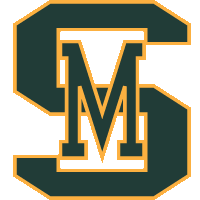 Mrs. Davis’s Classroom Norms2016 - 2017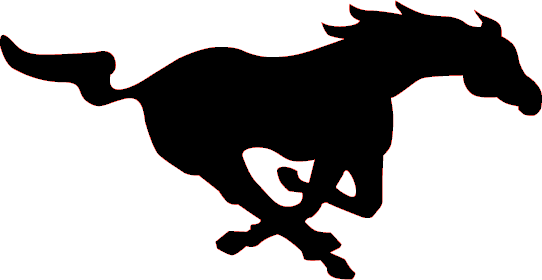 Mrs. Davis        Room #501Welcome to Applied AlgebraWelcome Note:	Welcome to Applied Algebra! Please also read the course syllabus, which details the course, grading, and supplies. I am very excited to be teaching Applied Algebra. Listed below are my classroom expectations and additional policies that I abide by. Remember, that you can learn anything that you want to! Your attitude and effort determine the amount of success you will have. And, mistakes are gifts that allow us to learn more deeply! I look forward to our year together!Classroom Expectations: All students will make mistakes! All students will learn from their mistakes! All students will view failure as an opportunity to grow!All students will produce their best work.All students will persevere. All students will try multiple methods and strategies. All students will never give up! All students will ask questions.All students will fully participate in all activities.All students are to understand the individual roles of the study team and perform the duties to the best of their abilities in order to assist their team.All students will practice the concepts and skills learned in class.All students are to follow ALL of the San Marin High School rules.All students are to be respectful to each other, to me, and to any guests. Language will also be courteous and respectful.  No swearing or name-calling. Bullying will not be tolerated!All students are to help to maintain a productive classroom environment. Interference, in any manner, with the learning process is not acceptable.All students are to enter the room in a calm manner and sit with their teams, ready and prepared to begin the day’s lesson.All students are to bring the supplies (listed below) daily.All students are to visit the class website, www.MrsDavisMath.com, and to use it as a resource to find homework and classwork assignments, a class calendar, and to get help.Food and drink are not permitted in the classroom. Eat your food during break and lunch.  A water bottle is acceptable.All students will turn their phones in to the cell phone holder at the beginning of class. Occasionally, phones will be allowed for educational purposes ONLY; all other times the phones will be turned in to the cell phone holder! If you are using your cell phone inappropriately, it will be confiscated and given back after the school day.  Cell phones are not to be used for calculators.Herding by the door is not allowed!  When the bell rings, students are to remain in their seats until dismissed by the teacher. If you have a question or concern, please feel free to call me, email me or fill out a “Contact Me” form on the class website, MrsDavisMath.comSupplies Needed for Success in this Class:3 Subject NotebookPencils and ErasersGraph PaperConsequences:First Offense:  Teacher will issue a warning concerning the incident. (Cell phones will be confiscated without warning.)Second Offense:  The student will stand outside of the classroom until we can conference about the incident.Third Offense:  Teacher will call home to the parents/guardians and a possible detention at lunch/after school will be given. Fourth Offense:  A referral will be sent to the Administration.*Based on severity of incident an immediate referral and call home may result.Voicemail:  (415) 898-2121Email:  sdavis@nusd.orgWebsite: MrsDavisMath.com